МИНИСТЕРСТВО ОБРАЗОВАНИЯ И наукиСамарской области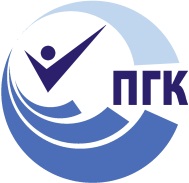 государственное Бюджетное профессиональное  
образовательное учреждение самарской области«ПОВОЛЖСКИЙ ГОСУДАРСТВЕННЫЙ КОЛЛЕДЖ»МЕТОДИЧЕСКИЕ РЕКОМЕНДАЦИИ 
ДЛЯ СТУДЕНТОВПО ВЫПОЛНЕНИЮ САМОСТОЯТЕЛЬНОЙ 
ВНЕАУДИТОРНОЙ РАБОТЫ ПО УЧЕБНОЙ ДИСЦИПЛИНЕ ОП.06 «ПРОЦЕССЫ ФОРМООБРАЗОВАНИЯ И ИНСТРУМЕНТЫ»
программы подготовки специалистов среднего звена
по специальности 15.02.08 Технология машиностроенияДЛЯ СТУДЕНТОВ ОЧНОЙ  И ЗАОЧНОЙ ФОРМЫ ОБУЧЕНИЯСамара, 2016Методические рекомендации предназначены для использования студентами ГБПОУ «Поволжский государственный колледж» в процессе выполнения внеаудиторной самостоятельной работы по учебной дисциплине ОП.06 «Процессы формообразования и инструменты»Данное пособие содержит рекомендации по выполнению внеаудиторной работы, оформлению отчета о проделанной работе и описание порядка оценивания.ВВЕДЕНИЕУважаемые студенты!Методические указания по дисциплине «ПРОЦЕССЫ ФОРМООБРАЗОВАНИЯ И ИНСТРУМЕНТЫ» по организации самостоятельной работы созданы Вам в помощь для более углубленного изучения  дисциплины, для закрепления полученных знаний и применения их в будущем в сфере своей профессиональной деятельности.	Приступая к самостоятельной работе, Вы должны внимательно прочитать цель,  задачи и примерное содержание по теме,  ознакомиться с требованиями к уровню Вашей подготовки в соответствии с федеральными государственными стандартами третьего поколения (ФГОС-3), основными понятиями, выполнить задания для самостоятельного решения. 	Наличие положительной оценки по практическому занятию необходимо для получения зачета по дисциплине и допуска к экзамену, поэтому в случае отсутствия на уроке по любой причине или получения неудовлетворительной оценки Вы должны найти время для ее выполнения или пересдачи.Внимание! Если в процессе выполнения самостоятельной работы у Вас возникают вопросы, разрешить которые самостоятельно не удается, необходимо обратиться к преподавателю для получения разъяснений или указаний в дни проведения дополнительных занятий. 	Время проведения дополнительных занятий можно узнать у преподавателя или посмотреть на двери его кабинета.Желаем Вам успехов!!!Таблица 1ОБРАЗОВАТЕЛЬНЫЕ РЕЗУЛЬТАТЫСАМОСТОЯТЕЛЬНОЙ ВНЕАУДИТОРНОЙ РАБОТЫПрофессиональные компетенции:Умения:Знания:Общие компетенции (ОК):В процессе обучения по дисциплине Вам необходимо будет все выполненные работы собирать в отдельную папку-скоросшиватель. Данная папка – это Ваше портфолио самостоятельной работы. На основании портфолио преподавателем будет приниматься решение о допуске Вас к экзамену по дисциплине. Форма титульного листа портфолио приведена в приложении № 1. Обратите внимание, что все работы подлежат проверке и оцениванию. Оценки за самостоятельную внеаудиторную (домашнюю) работу выставляются в ведомость выполненных работ (см. приложение 2), а также в журнал теоретического обучения и являются основанием для выставления оценок за ТРК.Пособие подготовлено таким образом, что для каждого задания Вам даются рекомендации по его выполнению и требования по оформлению отчета о работе, устанавливается норма времени на выполнение того или иного задания.Вопросы для самоконтроля, размещенные в конце каждого раздела, содержат тестовые задания, которые ориентированы на содержание ТРК и помогут Вам подготовиться к их сдаче.Таблица 2СОДЕРЖАНИЕ 
САМОСТОЯТЕЛЬНОЙ ВНЕАУДИТОРНОЙ РАБОТЫ СТУДЕНТОВРаздел 1.  Горячая обработка материаловТема 1.1. Литейное производствоЗадание № 1. Сварка. Виды сварки	Учебная цель: изучить  технологию сварки	Учебные задачи: 1. Изучить виды сварки и оборудование.2. Область применения сварки.3. Оформить «Портфолио самостоятельной работы».	Образовательные результаты, заявленные во ФГОС третьего поколенияСтудент должен уметь:пользоваться нормативно - справочной документацией по выбору лезвийного инструмента, выбору режимов резания в зависимости от конкретных условий обработки;знать:основные методы формообразования заготовок;основные методы обработки металлов резанием.	Содержание темы1. Сварочные технологии и оборудование.2. Виды сварки.3. Материалы и сплавы, применяемые в технологии сварки.4. Область применения.	Задания для самостоятельного решения:1. Оформить шаблон «Портфолио самостоятельной работы» (общие требования по оформлению портфолио см. приложение №1).Портфолио должно содержать:титульный лист, оформленный согласно требованиям (приложение № 2);содержание тем самостоятельной работы, составленное автоматически с помощью текстового процессора (приложение № 3);основную часть, где раскрываются темы самостоятельной работы; список используемой литературы.2. Раскрыть содержание темы самостоятельной работы.	Этапы самостоятельной работы1. Подбор литературы.2. Знакомство с вопросами темы  самостоятельной работы.3. Определение вопросов, по которым нужно прочитать или законспектировать литературу.4. Составление схем, эскизов, таблиц на основе текста лекций, учебника.5. Оформление отчета в электронном виде.	Умения, сформированные у студента после выполнения самостоятельной работы:1. Понимать сущность и социальную значимость своей будущей профессии, проявлять к ней устойчивый интерес (ОК 1);2. Принимать решения в стандартных и нестандартных ситуациях и нести за них ответственность (ОК 2);3. Осуществлять поиск и использование информации, необходимой для эффективного выполнения профессиональных задач, профессионального и личностного развития (ОК 4).	Форма контроля самостоятельной работы:1. Проверка выполнения задания в электронном виде в указанный срок.2. Собеседование по проработанной литературе, составление плана дальнейшей работы, разработка методики получения информации.Раздел 1.  Горячая обработка материаловТема 1.1. Литейное производствоЗадание № 2. Пайка. Технологический процесс пайки	Учебная цель: изучить  технологию пайки 	Учебные задачи: 1. Изучить виды пайки и оборудование2. Область применения пайки3. Оформить «Портфолио самостоятельной работы».	Образовательные результаты, заявленные во ФГОС третьего поколенияСтудент должен уметь:пользоваться нормативно - справочной документацией по выбору лезвийного инструмента, выбору режимов резания в зависимости от конкретных условий обработки;знать:основные методы формообразования заготовок;основные методы обработки металлов резанием.	Содержание темы1. Технологии пайки и оборудование2. Виды пайки.3. Материалы и сплавы, применяемые в технологии сварки4. Область применения	Задания для самостоятельного решения:1. Оформить шаблон «Портфолио самостоятельной работы» (общие требования по оформлению портфолио см. приложение №1).Портфолио должно содержать:титульный лист, оформленный согласно требованиям (приложение № 2);содержание тем самостоятельной работы, составленное автоматически с помощью текстового процессора (приложение № 3);основную часть, где раскрываются темы самостоятельной работы;список используемой литературы.2. Раскрыть содержание темы самостоятельной работы.	Этапы самостоятельной работы1. Подбор литературы.2. Знакомство с вопросами темы  самостоятельной работы.3.Определение вопросов, по которым нужно прочитать или законспектировать литературу.4. Составление схем, эскизов, таблиц на основе текста лекций, учебника.5. Оформление отчета в электронном виде.	Умения, сформированные у студента после выполнения самостоятельной работы:1. Понимать сущность и социальную значимость своей будущей профессии, проявлять к ней устойчивый интерес (ОК 1);2. Принимать решения в стандартных и нестандартных ситуациях и нести за них ответственность (ОК 2);3. Осуществлять поиск и использование информации, необходимой для эффективного выполнения профессиональных задач, профессионального и личностного развития (ОК 4).	Форма контроля самостоятельной работы:1. Проверка выполнения задания в электронном виде в указанный срок.2. Собеседование по проработанной литературе, составление плана дальнейшей работы, разработка методики получения информацииРаздел 2. Инструменты формообразованияТема 2.1 Инструменты формообразованияЗадание № 3. Марки инструментального материала	Учебная цель: изучить  марки инструментального материала	Учебные задачи: 1. Научиться выбирать марки материала согласно заданному виду обработки и инструменту.2. Научиться составлять таблицу в соотношении марки инструментального материала и вида обработки.3. Оформить «Портфолио самостоятельной работы».	Образовательные результаты, заявленные во ФГОС третьего поколенияСтудент должен уметь:пользоваться нормативно - справочной документацией по выбору лезвийного инструмента, выбору режимов резания в зависимости от конкретных условий обработки;выбирать конструкцию лезвийного инструмента в зависимости от конкретных условий обработки.знать:материалы, применяемые для изготовления лезвийного инструмента;виды лезвийного инструмента и область его применения.	Содержание темы1. Материалы, применяемы в процессе резания для заготовок2. Материалы, применяемые для режущей части инструмента	Задания для самостоятельного решения:1. Изучить информацию в сети «Интернет» о марках материалов для режущей части инструмента, в том числе и инструмента для высокопроизводительной обработки.2. Изучить информацию в каталогах по режущему инструменту (выбрать пластины для высокопроизводительного инструмента).3. Определить соотношение материалов и видов обработки.4. Раскрыть содержание темы самостоятельной работы.	Этапы самостоятельной работы1. Подбор литературы, сайтов в сети «Интернет».2. Знакомство с вопросами темы  самостоятельной работы.3. Определение вопросов, по которым нужно прочитать или законспектировать литературу.4. Составление таблицы соотношений (таблицу заполнить).5. Оформление отчета в электронном виде.Таблица 3	Умения, сформированные у студента после выполнения самостоятельной работы:1. Понимать сущность и социальную значимость своей будущей профессии, проявлять к ней устойчивый интерес (ОК 1);2. Принимать решения в стандартных и нестандартных ситуациях и нести за них ответственность (ОК 2);3. Осуществлять поиск и использование информации, необходимой для эффективного выполнения профессиональных задач, профессионального и личностного развития (ОК 4).	Форма контроля самостоятельной работы:1. Проверка выполнения задания в электронном виде в указанный срок.2. Собеседование по проработанной литературе, составление плана дальнейшей работы, разработка методики получения информации.Раздел 3. Обработка материалов точением и строганиемТема 3.1 Виды токарных резцов и их назначениеЗадание № 4. Технологические термины. Схема движения резания при точенииУчебная цель: изучить  общие понятия технологических терминов, ознакомиться с движениями при точении.Учебные задачи: 1. Научиться определять технологические термины согласно режущему инструменту и обработки.2. Научиться оформлять эскиз схемы движения резания при точении.3. Оформить «Портфолио самостоятельной работы».	Образовательные результаты, заявленные во ФГОС третьего поколенияСтудент должен уметь:пользоваться нормативно - справочной документацией по выбору лезвийного инструмента, выбору режимов резания в зависимости от конкретных условий обработки;знать:основные методы формообразования заготовок;основные методы обработки металлов резанием.	Содержание темы1. Технологические термины при различных видах обработки.2. Главное движение, движение подачи, скорость резания, скорость подачи.	Задания для самостоятельного решения:1. Изучить информацию в сети «Интернет» о технологических терминах при различных видах обработки.2. Изучить движения при точении.3. Выполнить эскиз токарной обработки с указанием всех движений. 4. Раскрыть содержание темы самостоятельной работы.Этапы самостоятельной работы1. Подбор литературы, сайтов в сети «Интернет».2. Знакомство с вопросами темы  самостоятельной работы.3. Определение вопросов, по которым нужно прочитать или законспектировать литературу.4. Выполнение эскиза токарной обработки.5. Оформление отчета в электронном виде.	Умения, сформированные у студента после выполнения самостоятельной работы:1. Понимать сущность и социальную значимость своей будущей профессии, проявлять к ней устойчивый интерес (ОК 1);2. Принимать решения в стандартных и нестандартных ситуациях и нести за них ответственность (ОК 3);3. Осуществлять поиск и использование информации, необходимой для эффективного выполнения профессиональных задач, профессионального и личностного развития (ОК 4);4. Использовать информационно - коммуникационные технологии в профессиональной деятельности (ОК 5);5. Быть готовым к смене технологий в профессиональной деятельности (ОК 9).	Форма контроля самостоятельной работы:1. Проверка выполнения задания в электронном виде в указанный срок.2. Собеседование по проработанной литературе, составление плана дальнейшей работы, разработка методики получения информацииРаздел 3. Обработка материалов точением и строганиемТема 3.2 Элементы режима резания и срезаемого слояЗадание № 5. Решение задачи по расчету режима резания при точении торца "Вала"	Учебная цель: изучить методику расчета режима резания аналитическим способом при точении торца "Вала". Ознакомиться и приобрести навыки работы со справочной литературой.	Учебные задачи: 1. Научиться рассчитывать режимы резания при точении торца "Вала".2.Научиться пользоваться справочной литературой, каталогами по выбору режущему инструмента.3. Научиться пользоваться техническими характеристиками паспортных данных станка.4. Научиться определять машинное время5. Оформить «Портфолио самостоятельной работы».	Образовательные результаты, заявленные во ФГОС третьего поколенияСтудент должен уметь: пользоваться нормативно - справочной документацией по выбору лезвийного инструмента, выбору режимов резания в зависимости от конкретных условий обработки;производить расчет режимов резания при различных видах обработки;выбирать конструкцию лезвийного инструмента в зависимости от конкретных условий обработки.знать: основные методы формообразования заготовок;основные методы обработки металлов резанием;материалы, применяемые для изготовления лезвийного инструмента;виды лезвийного инструмента и область его применения;методику и расчет рациональных режимов резания при различных видах обработки.	Содержание темы1. Методика расчета режима резания аналитическим способом при точении.2. Элементы режима резания, мощность резания, машинное время  при точении.	Задания для самостоятельного решения:1. Изучить методику расчета режима резания при точении аналитическим способом.2. Изучить элементы режима резания.3. Выполнить эскиз обработки торца "Вала" с указанием элементов режима резания.4. Произвести расчет режима резания при точении торца "Вала" согласно задания по вариантам (номер варианта определяется по списку в журнале теоретического обучения).5. Раскрыть содержание темы самостоятельной работы.Задания:	Выполнить расчет режимов резания аналитическим способом (по эмпирической формуле) по заданному варианту для обработки на токарно-винторезном станке 16К20.Таблица 4	Этапы самостоятельной работы1. Знакомство с вопросами темы  самостоятельной работы.2.Определение вопросов, по которым нужно прочитать или законспектировать литературу.3. Выполнение эскиза токарной обработки при подрезке торца.4.Произвести расчет режима резания при точении торца "Вала" аналитическим способом.5. Оформление отчета в электронном виде.	Умения, сформированные у студента после выполнения самостоятельной работы:1. Принимать решения в стандартных и нестандартных ситуациях и нести за них ответственность (ОК 3);2. Осуществлять поиск и использование информации, необходимой для эффективного выполнения профессиональных задач, профессионального и личностного развития (ОК 4);3. Быть готовым к смене технологий в профессиональной деятельности (ОК 9).	Форма контроля самостоятельной работы:1.  Проверка выполнения задания в электронном виде в указанный срок.2. Собеседование по проработанной литературе, составление плана дальнейшей работы, разработка методики получения информацииРаздел 3. Обработка материалов точением и строганиемТема 3.3 Сопротивление резанию при токарной обработкеЗадание № 6. Решение задачи по расчету режима резания при отрезке трубы	Учебная цель: изучить методику расчета режима резания при отрезке трубы. Ознакомиться и приобрести навыки работы со справочной литературой.	Учебные задачи: 1. Научиться рассчитывать режимы резания при отрезке трубы.2.Научиться пользоваться справочной литературой.3. Научиться определять машинное время4. Оформить «Портфолио самостоятельной работы».	Образовательные результаты, заявленные во ФГОС третьего поколенияСтудент должен уметь: пользоваться нормативно - справочной документацией по выбору лезвийного инструмента, выбору режимов резания в зависимости от конкретных условий обработки;производить расчет режимов резания при различных видах обработки;выбирать конструкцию лезвийного инструмента в зависимости от конкретных условий обработки.знать: основные методы формообразования заготовок;основные методы обработки металлов резанием;материалы, применяемые для изготовления лезвийного инструмента;виды лезвийного инструмента и область его применения;методику и расчет рациональных режимов резания при различных видах обработки.	Содержание темы1. Методика расчета режима резания.2. Элементы режима резания, мощность резания, машинное время  при точении.	Задания для самостоятельного решения:1. Изучить методику расчета режима резания.2. Изучить элементы режима резания.3. Выполнить эскиз обработки (отрезки) трубы с указанием элементов режима резания.4. Произвести расчет режима резания при отрезке трубы согласно задания по вариантам (номер варианта определяется по списку в журнале теоретического обучения).5. Раскрыть содержание темы самостоятельной работы.	Задания:	Определить основное время при отрезании кольца от заготовки, имеющей форму трубы, на токарном станке резцом с пластиной из твердого сплава.Данные к задаче  приведены ниже в двух таблицах.Таблица 5Таблица 6	Этапы самостоятельной работы1. Знакомство с вопросами темы  самостоятельной работы.2.Определение вопросов, по которым нужно прочитать или законспектировать литературу.3. Выполнение эскиза токарной обработки при отрезании трубы.4.Произвести расчет режима резания при отрезании трубы.5. Оформление отчета в электронном виде.	Умения, сформированные у студента после выполнения самостоятельной работы:1. Принимать решения в стандартных и нестандартных ситуациях и нести за них ответственность (ОК 3);2. Осуществлять поиск и использование информации, необходимой для эффективного выполнения профессиональных задач, профессионального и личностного развития (ОК 4);3. Быть готовым к смене технологий в профессиональной деятельности (ОК 9).	Форма контроля самостоятельной работы:1. Проверка выполнения задания в электронном виде в указанный срок.2. Собеседование по проработанной литературе, составление плана дальнейшей работы, разработка методики получения информации.Раздел 3. Обработка материалов точением и строганиемТема 3.4 Скорость резания, допускаемая режущими свойствами резцаЗадание № 7. Решение задачи по расчету режима резания при обтачивании наружной цилиндрической поверхности  детали "Вал"	Учебная цель: изучить методику расчета режима резания аналитическим способом при обтачивании наружной цилиндрической поверхности детали "Вал". Ознакомиться и приобрести навыки работы со справочной литературой.	Учебные задачи: 1. Научиться рассчитывать режимы резания при обтачивании наружной цилиндрической поверхности детали "Вал".2.Научиться пользоваться справочной литературой, каталогами по выбору режущему инструмента.3. Научиться пользоваться техническими характеристиками паспортных данных станка.4. Научиться определять машинное время.5. Оформить «Портфолио самостоятельной работы».	Образовательные результаты, заявленные во ФГОС третьего поколенияСтудент должен уметь: пользоваться нормативно - справочной документацией по выбору лезвийного инструмента, выбору режимов резания в зависимости от конкретных условий обработки;производить расчет режимов резания при различных видах обработки;выбирать конструкцию лезвийного инструмента в зависимости от конкретных условий обработки.знать: основные методы формообразования заготовок;основные методы обработки металлов резанием;материалы, применяемые для изготовления лезвийного инструмента;виды лезвийного инструмента и область его применения;методику и расчет рациональных режимов резания при различных видах обработки.	Содержание темы1. Методика расчета режима резания аналитическим способом при точении.2. Элементы режима резания, мощность резания, машинное время  при точении.	Задания для самостоятельного решения:1. Изучить методику расчета режима резания при точении аналитическим способом.2. Изучить элементы режима резания.3. Выполнить эскиз обработки детали "Вал" с указанием элементов режима резания.4. Произвести расчет режима резания при обтачивании наружной цилиндрической поверхности детали "Вал" согласно задания по вариантам (номер варианта определяется по списку в журнале теоретического обучения).5. Раскрыть содержание темы самостоятельной работы.	Задания:	Выполнить расчет режимов резания аналитическим способом (по эмпирической формуле) по заданному варианту для обработки на токарно-винторезном станке 16К20.Таблица 7	Этапы самостоятельной работы1. Знакомство с вопросами темы  самостоятельной работы.2.Определение вопросов, по которым нужно прочитать или законспектировать литературу.3. Выполнение эскиза токарной обработки при обтачивании наружной цилиндрической поверхности детали "Вал".4. Произвести расчет режима резания при обтачивании наружной цилиндрической поверхности детали "Вал" аналитическим способом.5. Оформление отчета в электронном виде.	Умения, сформированные у студента после выполнения самостоятельной работы:1. Принимать решения в стандартных и нестандартных ситуациях и нести за них ответственность (ОК 3);2. Осуществлять поиск и использование информации, необходимой для эффективного выполнения профессиональных задач, профессионального и личностного развития (ОК 4);3. Быть готовым к смене технологий в профессиональной деятельности (ОК 9).	Форма контроля самостоятельной работы:1. Проверка выполнения задания в электронном виде в указанный срок.2. Собеседование по проработанной литературе, составление плана дальнейшей работы, разработка методики получения информации.Раздел 3. Обработка материалов точением и строганиемТема 3.4 Скорость резания, допускаемая режущими свойствами резцаЗадание № 8. Обработка материалов строганием и долблением	Учебная цель: изучить обработку материалов строганием и долблением.	Учебные задачи: 1. Научиться определять режимы резания при строгании и долблении.2.Научиться пользоваться справочной литературой, каталогами по выбору режущему инструменту. 3. Закрепить знания, умения и навыки по созданию презентации в Ms PowerPoint, по оформлению слайдов, настройки анимации.Оформить «Портфолио самостоятельной работы».	Образовательные результаты, заявленные во ФГОС третьего поколенияСтудент должен уметь: пользоваться нормативно - справочной документацией по выбору лезвийного инструмента, выбору режимов резания в зависимости от конкретных условий обработки;производить расчет режимов резания при различных видах обработки;выбирать конструкцию лезвийного инструмента в зависимости от конкретных условий обработки.знать: основные методы формообразования заготовок;основные методы обработки металлов резанием;материалы, применяемые для изготовления лезвийного инструмента;виды лезвийного инструмента и область его применения;методику и расчет рациональных режимов резания при различных видах обработки.	Содержание темы1. Процесс обработки материалов строганием и долблением.2. Режущий инструмент, применяемый при обработки строганием и долблением.3. Режим резания и машинное время при обработки строганием и долблением.	Задания для самостоятельного решения:1. Раскрыть содержание темы самостоятельной работы.2. Составить презентацию, используя программу Ms PowerPoint, по заданной теме в соответствии с требованиями (образец см. приложение № 4):количество слайдов должно быть не меньше 12;презентация должна быть содержательной;каждый из слайдов презентации должен иметь уникальную разметку;каждый из слайдов должен содержать «личное клеймо» студента, создавшего данную презентацию;образец заметок должен содержать пояснения по содержанию и/или показу слайдов;презентация должна иметь слайд – оглавление, откуда можно было бы попасть как на один из разделов (групп) слайдов, так и на каждый из слайдов в отдельности (для реализации использовать свои интерактивные или стандартные управляющие кнопки);с каждого из слайдов презентации должна быть возможность возврата на слайд-оглавление;для каждого из слайдов должна использоваться уникальная форма перехода;на слайдах презентации не допускается использование повторяющихся эффектов (звуковых и визуальных) появления элементов слайдов, пока не были применены все имеющиеся;файл с работой сохранить как №1-Группа-ФамилияИО,например №1 ТМ-201-ИвановВИ.ppt.3. Оформить задание самостоятельной работы в соответствующем разделе «Портфолио самостоятельной работы». По данной  теме на соответствующей странице портфолио указать название файла с презентацией.	Этапы самостоятельной работы1. Подбор литературы.Поиск материала для выполнения самостоятельной работы предполагает активное использование сети Интернет. Поэтому в тексте работы должны быть гиперссылки на источники Интернет, откуда была скачена информация и аннотации тематических веб – сайтов, аннотации текстовых документов, аннотации звуковых файлов (например: гимн Российской Федерации) и, если по теме работы найдены видеоролики, аннотации к ним.2. Знакомство с вопросами темы самостоятельной работы.3. Систематизация имеющейся информации. Определение вопросов, по которым нужно прочитать или законспектировать литературу.4. Составление схем, таблиц на основе текста лекций, учебника, монографии.Оформление отчета в электронном виде.Раздел 4. Осевая обработкаТема 4.1 Обработка материалов сверлениемЗадание № 9. Решение задачи по расчету режима резания при сверлении глухого отверстия	Учебная цель: изучить методику расчета режима резания аналитическим способом при сверлении глухого отверстия. Ознакомиться и приобрести навыки работы со справочной литературой.	Учебные задачи: 1. Научиться рассчитывать режимы резания при сверлении глухого отверстия.2. Научиться пользоваться справочной литературой, каталогами по выбору режущему инструмента.3. Научиться пользоваться техническими характеристиками паспортных данных станка.4. Научиться определять машинное время5. Оформить «Портфолио самостоятельной работы».	Образовательные результаты, заявленные во ФГОС третьего поколенияСтудент должен уметь: пользоваться нормативно - справочной документацией по выбору лезвийного инструмента, выбору режимов резания в зависимости от конкретных условий обработки;производить расчет режимов резания при различных видах обработки;выбирать конструкцию лезвийного инструмента в зависимости от конкретных условий обработки.знать: основные методы формообразования заготовок;основные методы обработки металлов резанием;материалы, применяемые для изготовления лезвийного инструмента;виды лезвийного инструмента и область его применения;методику и расчет рациональных режимов резания при различных видах обработки.	Содержание темы1. Методика расчета режима резания аналитическим способом при сверлении.2. Элементы режима резания, мощность резания, машинное время  при сверлении.	Задания для самостоятельного решения:1. Изучить методику расчета режима резания при сверлении глухого отверстия аналитическим способом. 2. Изучить элементы режима резания.3. Выполнить эскиз схемы резания при сверлении глухого отверстия с указанием элементов режима резания.4.Произвести расчет режима резания при сверлении глухого отверстия согласно задания по вариантам (номер варианта определяется по списку в журнале теоретического обучения).5. Раскрыть содержание темы самостоятельной работы.	Задания:	На вертикально-сверлильном станке модели 2Н135 производят  сверление. Выбрать режущий инструмент, назначить режим резания, определить машинное время. Выполнить эскиз обработки. Отверстие - глухое.Таблица 8	Этапы самостоятельной работы1. Знакомство с вопросами темы  самостоятельной работы.2.Определение вопросов, по которым нужно прочитать или законспектировать литературу.3. Выполнение эскиза схемы обработки  при сверлении глухого отверстия.4.Произвести расчет режима резания при сверлении глухого отверстия аналитическим способом.5. Оформление отчета в электронном виде.	Умения, сформированные у студента после выполнения самостоятельной работы:1. Принимать решения в стандартных и нестандартных ситуациях и нести за них ответственность (ОК 3);2. Осуществлять поиск и использование информации, необходимой для эффективного выполнения профессиональных задач, профессионального и личностного развития (ОК 4);3. Быть готовым к смене технологий в профессиональной деятельности (ОК 9).	Форма контроля самостоятельной работы:1. Проверка выполнения задания в электронном виде в указанный срок.2. Собеседование по проработанной литературе, составление плана дальнейшей работы, разработка методики получения информацииРаздел 4. Осевая обработкаТема 4.2 Обработка материалов зенкерованием и развертываниемЗадание № 10. Решение задачи по расчету режима резания при зенкеровании и развертывании глухого отверстия	Учебная цель: изучить методику расчета режима резания аналитическим способом при зенкеровании и развертывании глухого отверстия. Ознакомиться и приобрести навыки работы со справочной литературой.	Учебные задачи: 1.Научиться рассчитывать режимы резания при зенкеровании и развертывании глухого отверстия.2.Научиться пользоваться справочной литературой, каталогами по выбору режущему инструмента.3. Научиться пользоваться техническими характеристиками паспортных данных станка.Научиться определять машинное время.Оформить «Портфолио самостоятельной работы».	Образовательные результаты, заявленные во ФГОС третьего поколенияСтудент должен уметь: пользоваться нормативно - справочной документацией по выбору лезвийного инструмента, выбору режимов резания в зависимости от конкретных условий обработки;производить расчет режимов резания при различных видах обработки;выбирать конструкцию лезвийного инструмента в зависимости от конкретных условий обработки.знать: основные методы формообразования заготовок;основные методы обработки металлов резанием;материалы, применяемые для изготовления лезвийного инструмента;виды лезвийного инструмента и область его применения;методику и расчет рациональных режимов резания при различных видах обработки.	Содержание темы1. Методика расчета режима резания аналитическим способом при зенкеровании и развертывании.2. Элементы режима резания, мощность резания, машинное время  при зенкеровании и развертывании.	Задания для самостоятельного решения:1. Изучить методику расчета режима резания при зенкеровании и развертывании глухого отверстия аналитическим способом. 2. Изучить элементы режима резания.3. Выполнить эскиз схемы резания при зенкеровании и развертывании глухого отверстия с указанием элементов режима резания.4. Произвести расчет режима резания при зенкеровании и развертывании глухого отверстия согласно задания по вариантам (номер варианта определяется по списку в журнале теоретического обучения).5. Раскрыть содержание темы самостоятельной работы.	Задания:	Задача № 1.	На вертикально-сверлильном станке модели 2Н135 зенкеруют предварительно обработанное отверстие с диаметром d до диаметра D на глубину l. Необходимо выбрать режущий инструмент, назначить режим резания, определить машинное время. Выполнить эскиз обработки. Отверстие - глухое.Таблица 9	Задача № 2.	На вертикально-сверлильном станке модели 2Н135 развертывают предварительно обработанное отверстие с диаметром d до диаметра D на глубину l. Необходимо выбрать режущий инструмент, назначить режим резания, определить машинное время. Выполнить эскиз обработки. Отверстие - глухое.Таблица 10	Этапы самостоятельной работы1. Знакомство с вопросами темы  самостоятельной работы.2.Определение вопросов, по которым нужно прочитать или законспектировать литературу.3. Выполнение эскиза схемы обработки  при зенкеровании и развертывании глухого отверстия.4.Произвести расчет режима резания при зенкеровании и развертывании глухого отверстия аналитическим способом.5. Оформление отчета в электронном виде.	Умения, сформированные у студента после выполнения самостоятельной работы:1. Принимать решения в стандартных и нестандартных ситуациях и нести за них ответственность (ОК 3);2. Осуществлять поиск и использование информации, необходимой для эффективного выполнения профессиональных задач, профессионального и личностного развития (ОК 4);3. Быть готовым к смене технологий в профессиональной деятельности (ОК 9).	Форма контроля самостоятельной работы:1. Проверка выполнения задания в электронном виде в указанный срок.2. Собеседование по проработанной литературе, составление плана дальнейшей работы, разработка методики получения информацииРаздел 5. Обработка материалов фрезерованиемТема 5.2 Обработка материалов торцевым фрезерованиемЗадание № 11. Решение задачи по расчету скорости резания при торцевом фрезеровании	Учебная цель: изучить методику расчета скорости резания при торцевом фрезеровании.  Ознакомиться и приобрести навыки работы со справочной литературой.	Учебные задачи: 1. Научиться рассчитывать скорость резания по эмпирической формуле при торцевом фрезеровании.2.Научиться пользоваться справочной литературой, каталогами по выбору режущему инструмента.3. Оформить «Портфолио самостоятельной работы».	Образовательные результаты, заявленные во ФГОС третьего поколенияСтудент должен уметь: пользоваться нормативно - справочной документацией по выбору лезвийного инструмента, выбору режимов резания в зависимости от конкретных условий обработки;производить расчет режимов резания при различных видах обработки;выбирать конструкцию лезвийного инструмента в зависимости от конкретных условий обработки.знать: основные методы формообразования заготовок;основные методы обработки металлов резанием;материалы, применяемые для изготовления лезвийного инструмента;виды лезвийного инструмента и область его применения;методику и расчет рациональных режимов резания при различных видах обработки.	Содержание темы1. Методика расчета скорости резания по эмпирической формуле при торцевом фрезеровании.2. Схемы фрезерования.	Задания для самостоятельного решения:1. Изучить методику расчета скорости резания по эмпирической формуле при торцевом фрезеровании.2. Изучить элементы режима резания.3. Выполнить эскиз схемы резания при торцевом фрезеровании с указанием элементов режима резания.4. Произвести расчет скорости резания при торцевом фрезеровании согласно задания по вариантам (номер варианта определяется по списку в журнале теоретического обучения).5. Раскрыть содержание темы самостоятельной работы.	Задания:	На вертикально - фрезерном станке 6Р13 производят торцовое фрезерование плоской поверхности шириной В и длиной l; припуск на обработку h. Необходимо выбрать режущий инструмент, рассчитать скорость резания.Таблица 11Диаметр фрезы из твердого сплава ВК8 (Dф, мм), количество зубьев фрезы (Z), стойкость фрезы (T, мин), коэффициент, зависящий от материала заготовки и вида обработки (Cv), показатели степеней  (m, x, y, u, q, p)  и подачу на зуб (Sz, мм/зуб) и и общий поправочный коэффициент, влияющий на измененные условия резания (Kv) выбираются по справочнику технолога-машиностроителя, том 2 под редакцией Косиловой, 2008г.	Этапы самостоятельной работы1. Знакомство с вопросами темы  самостоятельной работы.2.Определение вопросов, по которым нужно прочитать или законспектировать литературу.3. Выполнение эскиза схемы обработки  при торцевом фрезеровании.4.Произвести расчет скорости резания по эмпирической формуле при торцевом фрезеровании.5. Оформление отчета в электронном виде.	Умения, сформированные у студента после выполнения самостоятельной работы:1. Принимать решения в стандартных и нестандартных ситуациях и нести за них ответственность (ОК 3);2. Осуществлять поиск и использование информации, необходимой для эффективного выполнения профессиональных задач, профессионального и личностного развития (ОК 4);3. Быть готовым к смене технологий в профессиональной деятельности (ОК 9).	Форма контроля самостоятельной работы:1. Проверка выполнения задания в электронном виде в указанный срок.2. Собеседование по проработанной литературе, составление плана дальнейшей работы, разработка методики получения информацииРаздел 5. Обработка материалов фрезерованиемТема 5.2 Обработка материалов торцевым фрезерованиемЗадание № 12. Решение задачи по расчету скорости резания при цилиндрическом фрезеровании	Учебная цель: изучить методику расчета скорости резания при цилиндрическом фрезеровании.  Ознакомиться и приобрести навыки работы со справочной литературой.	Учебные задачи: 1. Научиться рассчитывать скорость резания по эмпирической формуле при цилиндрическом фрезеровании.2.Научиться пользоваться справочной литературой, каталогами по выбору режущему инструмента.3. Оформить «Портфолио самостоятельной работы».	Образовательные результаты, заявленные во ФГОС третьего поколенияСтудент должен уметь: пользоваться нормативно - справочной документацией по выбору лезвийного инструмента, выбору режимов резания в зависимости от конкретных условий обработки;производить расчет режимов резания при различных видах обработки;выбирать конструкцию лезвийного инструмента в зависимости от конкретных условий обработки.знать: основные методы формообразования заготовок;основные методы обработки металлов резанием;материалы, применяемые для изготовления лезвийного инструмента;виды лезвийного инструмента и область его применения;методику и расчет рациональных режимов резания при различных видах обработки.	Содержание темы1. Методика расчета скорости резания по эмпирической формуле при цилиндрическом  фрезеровании.2. Схемы фрезерования.	Задания для самостоятельного решения:1. Изучить методику расчета скорости резания по эмпирической формуле при цилиндрическом  фрезеровании.2. Изучить элементы режима резания.3. Выполнить эскиз схемы резания при цилиндрическом фрезеровании с указанием элементов режима резания.4. Произвести расчет скорости резания при цилиндрическом фрезеровании согласно задания по вариантам (номер варианта определяется по списку в журнале теоретического обучения).5. Раскрыть содержание темы самостоятельной работы.	Задания:	На горизонтально - фрезерном станке 6Р82Г производят цилиндрическое фрезерование плоской поверхности шириной В и длиной l; припуск на обработку h. Необходимо выбрать режущий инструмент, рассчитать скорость резания.Таблица 12Диаметр фрезы из твердого сплава ВК8 (Dф, мм), количество зубьев фрезы (Z), стойкость фрезы (T, мин), коэффициент, зависящий от материала заготовки и вида обработки (Cv), показатели степеней  (m, x, y, u, q, p)  и подачу на зуб (Sz, мм/зуб) и и общий поправочный коэффициент, влияющий на измененные условия резания (Kv) выбираются по справочнику технолога-машиностроителя, том 2 под редакцией Косиловой, 2008г.	Этапы самостоятельной работы1. Знакомство с вопросами темы  самостоятельной работы.2.Определение вопросов, по которым нужно прочитать или законспектировать литературу.3. Выполнение эскиза схемы обработки  при цилиндрическом фрезеровании.4.Произвести расчет скорости резания по эмпирической формуле при цилиндрическом фрезеровании.5. Оформление отчета в электронном виде.	Умения, сформированные у студента после выполнения самостоятельной работы:1. Принимать решения в стандартных и нестандартных ситуациях и нести за них ответственность (ОК 3);2. Осуществлять поиск и использование информации, необходимой для эффективного выполнения профессиональных задач, профессионального и личностного развития (ОК 4);3. Быть готовым к смене технологий в профессиональной деятельности (ОК 9).	Форма контроля самостоятельной работы:1. Проверка выполнения задания в электронном виде в указанный срок.2. Собеседование по проработанной литературе, составление плана дальнейшей работы, разработка методики получения информацииРаздел 9.  ШлифованиеТема 9.1 Абразивные инструментыЗадание № 13. Свойства абразивного инструмента для различных методов шлифования	Учебная цель: изучить  свойства абразивного инструмента 	Учебные задачи: 1. Изучить виды абразивного инструмента2. Изучить свойства абразивного инструмента и область его применения.3. Ознакомиться с видами шлифования.4. Оформить «Портфолио самостоятельной работы».	Образовательные результаты, заявленные во ФГОС третьего поколенияСтудент должен уметь:пользоваться нормативно - справочной документацией по выбору лезвийного инструмента, выбору режимов резания в зависимости от конкретных условий обработки;знать:основные методы формообразования заготовок;основные методы обработки металлов резанием.	Содержание темы1. Абразивный инструмент.2. Свойства абразивного инструмента.3. Область применения.4. Виды шлифования.	Задания для самостоятельного решения:1. Выполнить схемы обработки шлифованием.2. Описать свойства абразивного материала, область его применения.3. Оформить в виде развернутого конспекта - предоставить максимальную, но кратко изложенную, информацию.4. Раскрыть содержание темы самостоятельной работы.	Этапы самостоятельной работы1. Подбор литературы.2. Знакомство с вопросами темы  самостоятельной работы.3. Определение вопросов, по которым нужно прочитать или законспектировать литературу.4. Составление схем, эскизов, таблиц на основе текста лекций, учебника.5. Оформление отчета в электронном виде.	Умения, сформированные у студента после выполнения самостоятельной работы:1. Понимать сущность и социальную значимость своей будущей профессии, проявлять к ней устойчивый интерес (ОК 1);2. Принимать решения в стандартных и нестандартных ситуациях и нести за них ответственность (ОК 2);3. Осуществлять поиск и использование информации, необходимой для эффективного выполнения профессиональных задач, профессионального и личностного развития (ОК 4).	Форма контроля самостоятельной работы:1. Проверка выполнения задания в электронном виде в указанный срок.2. Собеседование по проработанной литературе, составление плана дальнейшей работы, разработка методики получения информацииРаздел 9. ШлифованиеТема 9.2 Процесс шлифованияЗадание № 14. Решение задачи по расчету режима резания при круглом шлифовании	Учебная цель: изучить методику расчета режима резания при круглом шлифовании. Ознакомиться и приобрести навыки работы со справочной литературой.	Учебные задачи: 1. Научиться рассчитывать режимы резания при круглом шлифовании.2.Научиться пользоваться справочной литературой, каталогами по выбору режущему инструменту.3. Научиться пользоваться техническими характеристиками паспортных данных станка.4. Научиться определять машинное время.5. Оформить «Портфолио самостоятельной работы».	Образовательные результаты, заявленные во ФГОС третьего поколенияСтудент должен уметь: пользоваться нормативно - справочной документацией по выбору лезвийного инструмента, выбору режимов резания в зависимости от конкретных условий обработки;производить расчет режимов резания при различных видах обработки;выбирать конструкцию лезвийного инструмента в зависимости от конкретных условий обработки.знать: основные методы формообразования заготовок;основные методы обработки металлов резанием;материалы, применяемые для изготовления лезвийного инструмента;виды лезвийного инструмента и область его применения;методику и расчет рациональных режимов резания при различных видах обработки.	Содержание темы1. Методика расчета режима резания при круглом шлифовании. 2. Элементы режима резания, мощность резания, машинное время  при  круглом шлифовании	Задания для самостоятельного решения:1. Изучить методику расчета режима резания при круглом шлифовании.2. Изучить элементы режима резания.3. Выполнить эскиз схемы резания при круглом шлифовании с указанием элементов режима резания.4. Произвести расчет режима резания при круглом шлифовании согласно задания по вариантам (номер варианта определяется по списку в журнале теоретического обучения).5. Раскрыть содержание темы самостоятельной работы.	Задания:	На круглошлифовальном станке 3М131 шлифуется шейка вала диаметром dд и длиной l; длина вала l1, припуск на сторону h, мм. Необходимо выбрать шлифовальный круг, назначить режимы резания, определить основное время.Таблица 13	Этапы самостоятельной работы1. Знакомство с вопросами темы  самостоятельной работы.2.Определение вопросов, по которым нужно прочитать или законспектировать литературу.3. Выполнение эскиза схемы обработки  при круглом шлифовании 4.Произвести расчет режима резания круглом шлифовании.5. Оформление отчета в электронном виде.	Умения, сформированные у студента после выполнения самостоятельной работы:1. Принимать решения в стандартных и нестандартных ситуациях и нести за них ответственность (ОК 3);2. Осуществлять поиск и использование информации, необходимой для эффективного выполнения профессиональных задач, профессионального и личностного развития (ОК 4);3. Быть готовым к смене технологий в профессиональной деятельности (ОК 9).	Форма контроля самостоятельной работы:1. Проверка выполнения задания в электронном виде в указанный срок.2. Собеседование по проработанной литературе, составление плана дальнейшей работы, разработка методики получения информацииРаздел 9. ШлифованиеТема 9.4 Доводочные процессыЗадание № 15. Физическая сущность пластического деформирования. Процесс пластического деформирования, инструменты для холодного выдавливания	Учебная цель: изучить процесс пластического деформирования	Учебные задачи: 1. Изучить инструменты и приспособления, применяемые в процессе пластического деформирования (холодного выдавливания).2. Изучить марки обрабатываемого материала в пластическом деформировании (холодного выдавливания).3.Научиться пользоваться справочной литературой.4. Закрепить знания, умения и навыки по созданию презентации в Ms PowerPoint, по оформлению слайдов, настройки анимации.5. Оформить «Портфолио самостоятельной работы».	Образовательные результаты, заявленные во ФГОС третьего поколенияСтудент должен уметь: пользоваться нормативно - справочной документацией по выбору лезвийного инструмента, выбору режимов резания в зависимости от конкретных условий обработки;знать: основные методы формообразования заготовок;основные методы обработки металлов резанием;материалы, применяемые для изготовления лезвийного инструмента;виды лезвийного инструмента и область его применения.	Содержание темы1. Процесс обработки пластического деформирования и холодного выдавливания.2. Инструмент, применяемый при обработки пластического деформирования и холодного выдавливания.3. Режим резания и машинное время при обработки пластического деформирования и холодного выдавливания.	Задания для самостоятельного решения:1. Раскрыть содержание темы самостоятельной работы.2. Составить презентацию, используя программу Ms PowerPoint, по заданной теме в соответствии с требованиями (образец см. приложение № 4):количество слайдов должно быть не меньше 12;презентация должна быть содержательной;каждый из слайдов презентации должен иметь уникальную разметку;каждый из слайдов должен содержать «личное клеймо» студента, создавшего данную презентацию;образец заметок должен содержать пояснения по содержанию и/или показу слайдов;презентация должна иметь слайд – оглавление, откуда можно было бы попасть как на один из разделов (групп) слайдов, так и на каждый из слайдов в отдельности (для реализации использовать свои интерактивные или стандартные управляющие кнопки);с каждого из слайдов презентации должна быть возможность возврата на слайд-оглавление;для каждого из слайдов должна использоваться уникальная форма перехода;на слайдах презентации не допускается использование повторяющихся эффектов (звуковых и визуальных) появления элементов слайдов, пока не были применены все имеющиеся;файл с работой сохранить как №1-Группа-ФамилияИО,например №1-ТМ-201-ИвановВИ.ppt.3. Оформить задание самостоятельной работы в соответствующем разделе «Портфолио самостоятельной работы». По данной  теме на соответствующей странице портфолио указать название файла с презентацией.	Этапы самостоятельной работы1. Подбор литературы.Поиск материала для выполнения самостоятельной работы предполагает активное использование сети Интернет. Поэтому в тексте работы должны быть гиперссылки на источники Интернет, откуда была скачена информация и аннотации тематических веб – сайтов, аннотации текстовых документов, аннотации звуковых файлов (например: гимн Российской Федерации) и, если по теме работы найдены видеоролики, аннотации к ним.2. Знакомство с вопросами темы самостоятельной работы.3. Систематизация имеющейся информации. Определение вопросов, по которым нужно прочитать или законспектировать литературу.4. Составление схем, таблиц на основе текста лекций, учебника, монографии.5. Оформление отчета в электронном виде.Раздел 11. Электрофизические и электрохимические методы обработки. Обработка на станках с ЧПУТема 11.1 Электрофизические и электрохимические методы обработкиЗадание № 16. Основные особенности рабочих процессов физико - химических методов и процесса резания	Учебная цель: изучить  электрофизические и электрохимические методы обработки.	Учебные задачи: 1. Изучить способы обработки электрофизических и электрохимических методов обработки.2. Научиться составлять таблицу в соотношении способов обработки и рабочего процесса.3. Оформить «Портфолио самостоятельной работы».	Образовательные результаты, заявленные во ФГОС третьего поколенияСтудент должен уметь:пользоваться нормативно - справочной документацией по выбору лезвийного инструмента, выбору режимов резания в зависимости от конкретных условий обработки;выбирать конструкцию лезвийного инструмента в зависимости от конкретных условий обработки.знать:материалы, применяемые для изготовления лезвийного инструмента;виды лезвийного инструмента и область его применения.	Содержание темы1. Рабочие процессы при физико-химических методах обработки.2. Энергия, удельная мощность.3. Род обрабатываемого материала.	Задания для самостоятельного решения:1. Изучить информацию в сети «Интернет» о материалах, применяемые в процессе физико-химических свойств.2. Изучить процессы физико-химических свойств обработки.3. Заполнить ниже предлагаемую таблицу.4. Раскрыть содержание темы самостоятельной работы.	Этапы самостоятельной работы1. Подбор литературы, сайтов в сети «Интернет».2. Знакомство с вопросами темы  самостоятельной работы.3. Определение вопросов, по которым нужно прочитать или законспектировать литературу.4. Составление таблицы соотношений (таблицу № 14  заполнить).5. Оформление отчета в электронном виде.Таблица  14	Умения, сформированные у студента после выполнения самостоятельной работы:1. Понимать сущность и социальную значимость своей будущей профессии, проявлять к ней устойчивый интерес (ОК 1);2. Принимать решения в стандартных и нестандартных ситуациях и нести за них ответственность (ОК 2);3. Осуществлять поиск и использование информации, необходимой для эффективного выполнения профессиональных задач, профессионального и личностного развития (ОК 4);4. Использовать информационно - коммуникационные технологии в профессиональной деятельности (ОК 5).	Форма контроля самостоятельной работы:1. Проверка выполнения задания в электронном виде в указанный срок.2. Собеседование по проработанной литературе, составление плана дальнейшей работы, разработка методики получения информацииПРИЛОЖЕНИЕ 1Требования по оформлению «Портфолио по самостоятельной работе»Общие требования к портфолиоПортфолио должно быть выполнено в текстовом редакторе и сохранено в формате RTF. Файл сохранить как Группа-ФамилияИО,например ТМ-201-Портфолио-ИвановВИ.rtf.При наборе и форматировании текста в среде текстового процессора следует соблюдать следующие требования:Размер основного шрифта – 14пт, гарнитура шрифта – Times New Roman, межстрочный интервал – одинарный, выравнивание – по ширине, без автоматического переноса слов. Поля страниц: слева и справа по 2см, сверху и снизу – по 1,5см, от края до колонтитулов – по 1см.Номера страниц должны располагаться в нижнем колонтитуле справа, размер шрифта – 10пт;в верхнем колонтитуле страниц – фамилия, имя, отчество студента, размер шрифта – 8 пт. Пример оформления титульного листа портфолио см. Приложение 2.между словами следует ставить только один пробел,перед знаками препинания пробелы ставить не нужно, после знака препинания – обязательно,слова, заключенные в кавычки или скобки, не должны отделяться от них пробелами, например: (текст), а не ( текст ),перед и после тире нужно ставить пробелы, например: форматирование – это процесс оформления страницы, абзаца, строки, символа,дефисы следует использовать без пробелов, например: Ростов-на-Дону,не следует использовать пустой абзац (пустые строки) (¶) в качестве средства для отступа от следующего абзаца. Для таких целей нужно на Вкладке Главная выбрать группу Абзаци в диалоговом окне Абзац установить необходимые интервалы,не следует использовать знак табуляции и, тем более, несколько пробелов для обозначения красной строки (отступа первой строки). Установка первых (красных) строк производится в диалоговом окне Абзац (Вкладка Главная, группа Абзац) или с помощью масштабной линейки,одинаковые по смыслу и логическому назначению элементы одного документа всегда следует выделять одинаковым образом. Не следует злоупотреблять большим количеством выделений в тексте,при оформлении заголовков необходимо придерживаться следующих правил:располагать заголовки на одной странице с началом текста, к которому они относятся; выделять заголовки другим размером и начертанием шрифта или прописными буквами;отделять заголовки от остального текста интервалами;не ставить точку в конце заголовков (остальные знаки препинания — !, ?, многоточие — ставить при необходимости);если заголовок состоит из двух самостоятельных предложений, то в конце первого предложения нужно ставить точку, а в конце второго — нет;не использовать в заголовках переносы слов.При нарушении указанных правил, портфолио будет возвращено на доработку. Разрешается использовать компьютерные возможности акцентирования внимания на определенных терминах, формулах, определениях применяя разные шрифты.СодержаниеСодержание включает введение, наименование всех разделов, подразделов, пунктов (если они имеют наименование), заключение, библиографический список, приложения с указанием номеров страниц, с которых начинаются эти элементы документа. Наименование приложений в разделе «Содержание» не указывают, а помещают после библиографического списка на отдельном листе. Обязательным является наличие основной части (названия тем самостоятельной работы). Слово «Содержание» записывают в виде заголовка, симметрично тексту (по центру), прописными буквами.Наименования, включенные в содержание, записывают строчными буквами, начиная с прописной буквы. Заголовки «Введение», «Заключение», «Библиографический список», «Приложения» не нумеруются и вводятся на уровне номера буквы (цифры) наименования раздела.Между наименованием раздела (главы) и номером страницы можно использовать заполнитель, например, в виде точек.Формирование содержания следует осуществлять средствами текстового процессора (автособираемое оглавление – Вкладка Ссылки, группа Оглавление, кнопка Оглавление).ПРИЛОЖЕНИЕ 2

Титульный лист портфолио самостоятельной работыГосударственное бюджетное профессионального образовательное  учреждение «ПОВОЛЖСКИЙ ГОСУДАРСТВЕННЫЙ КОЛЛЕДЖ»Специальность: Технология машиностроенияОтделение:  Автоматизации и радиотехникиПОРТФОЛИО САМОСТОЯТЕЛЬНОЙ РАБОТЫпо дисциплине "Процессы формообразования и инструменты"Выполнил: студент ___________ группыФ.И.О.__________________________подпись_________________________Проверил:Преподаватель Ф.И.О.__________________________Оценка__________________________Подпись __________________________Самара 20___ г.ПРИЛОЖЕНИЕ 3
Содержание портфолио самостоятельной работыCодержание Сварка. Виды сварки .................................................................................8Пайка. Технологический процесс пайки.....................................................9Марки инструментального материала........................................................11Технологические термины. Схема движения резания при точении............13Решение задачи по расчету режима резания при точении торца вала........14Решение задачи по расчету режима резания при отрезке трубы.................17Решение задачи по расчету режима резания при обтачивании наружной цилиндрической поверхности детали "Вал"...............................20Обработка материалов строганием и долблением.......................................23Решение задачи по расчету режима резания при сверлении глухого отверстия....................................................................................................25Решение задачи по расчету режима резания при зенкеровании и развертывании глухого отверстия............................................................28Решение задачи по расчету скорости резания при торцевомфрезеровании...............................................................................................31Решение задачи по расчету скорости резания при цилиндрическом фрезеровании...................................................................34Свойства абразивного инструмента для различных методов обработки......37Решение задачи по расчету режима резания при круглом шлифовании......38Физическая сущность пластического деформирования. Процесс пластического деформирования, инструменты для холодного выдавливания......................................................................41Основные особенности рабочих процессов физико-химических методов и процесса резания........................................................................43Список использованной литературы………………...………………………....46ПРИЛОЖЕНИЕ 5

Рекомендации по подготовке, оформлению и защите презентацийРЕКОМЕНДАЦИИ ПО ПОДГОТОВКЕ, ОФОРМЛЕНИЮ И ЗАЩИТЕМУЛЬТИМЕДИЙНЫХ ПРЕЗЕНТАЦИЙ	Общие рекомендации:Компьютерная презентация должна содержать начальный и конечный слайды. Первый слайд должен содержать название работы, вашу фамилию и имя, номер группы;Структура компьютерной презентации должна включать основную и резюмирующую части;Слайды должны иметь заголовки и содержать минимум текста (на каждом не более 10 строк);Каждый слайд должен быть логически связан с предыдущим и последующим. Лучший способ проверить, правильно ли построена презентация, - быстро прочитать только заголовки. Если после этого станет ясно, о чем презентация - значит, структура построена верно;Необходимо использовать графический материал (включая картинки), сопровождающий текст (это позволит разнообразить представляемый материал и обогатить Ваше выступление);Компьютерная презентация может сопровождаться анимацией, что позволит повысить эффект от представления доклада (но акцент только на анимацию недопустим, т.к. злоупотребление им на слайдах может привести к потере зрительного и смыслового контакта со слушателями);Время выступления должно быть соотнесено с количеством слайдов из расчета, что компьютерная презентация, включающая 10— 15 слайдов, требует для выступления около 7—10 минут;Помните: презентация не заменяет, а дополняет сообщение. Не надо писать на слайдах то, что Вы собираетесь сказать словами. При публичном выступлении никогда не зачитывайте текст со слайда! При подготовке презентации рекомендуется в максимальной степени использовать графики, схемы, диаграммы, если это уместно. Фотографии и рисунки делают представляемую информацию более интересной и помогают удерживать внимание аудитории, давая возможность ясно понять суть предмета.СПИСОК ИСТОЧНИКОВ И ЛИТЕРАТУРЫГоцеридзе Р.М. Процессы формообразования и инструменты. - М.: Издательский  центр «Академия», 2006. − 384 с.Нефедов Н. А., Осипов К. А. Сборник задач и примеров расчета по резанию металлов и  режущему инструменту. - М.: Машиностроение, 1990. − 448 с.Обработка металлов резанием. Справочник технолога. Под ред. А.А.Панова. −  М.:  Машиностроение 1, 2004. —784 с.Справочник технолога-машиностроителя В 2 т − т.1 / Под ред. А.Г. Косиловой, В.К. Мещерякова. - М.: Машиностроение-1, 2008. − 912 с.Справочник технолога-машиностроителя В 2 т − т.2 / Под ред. А.Г. Косиловой, В.К. Мещерякова. - М.: Машиностроение-1, 2008. − 944 с.Черепахин А.А. Технология обработки материалов. - М.: Издательский центр «Академия», 2004. − 272 сНефедов Н. А., Осипов К. А. Сборник задач и примеров расчета по резанию металлов и  режущему инструменту. - М.: Машиностроение, 1990. − 448 с.ДЛЯ ЗАМЕТОКЛапицкая Мария Александровнапреподаватель специальных дисциплинГБПОУ «ПОВОЛЖСКИЙ ГОСУДАРСТВЕННЫЙ КОЛЛЕДЖ»МЕТОДИЧЕСКИЕ РЕКОМЕНДАЦИИ 
ДЛЯ СТУДЕНТОВ ПО ВЫПОЛНЕНИЮ САМОСТОЯТЕЛЬНОЙ ВНЕАУДИТОРНОЙ РАБОТЫ ПО ДИСЦИПЛИНЕ "ПРОЦЕССЫ ФОРМООБРАЗОВАНИЯ И ИНСТРУМЕНТЫ"
программы подготовки специалистов среднего звена
по специальноститехнического профиляДЛЯ СТУДЕНТОВ ОЧНОЙ И ЗАОЧНОЙ ФОРМЫ ОБУЧЕНИЯОтветственные за выпуск:Мезенева О.В. – методист редакционно-издательской деятельности;Перепелов В.В. – зав. копировально-множительным бюро;Синева О.В. – методист.Изготовлено в ГБПОУ «ПГК», 
бумага офсетная, объем п. л.443068, Самара, ул. Луначарского, 12.Отпечатано в копировально-множительном бюроГБПОУ «ПГК»443068, Самара, ул. Скляренко, 2.ОДОБРЕНОПредметно - цикловой 
(методической) комиссиейПредседатель:___________ Н.В. Алябьева«____» ____________ 2016 г.Составители:Лапицкая М.А., преподаватель ГБПОУ «ПГК»;Рецензент:Гисматуллина Л.Н., методист ГБПОУ «ПГК».КодНаименование результата обученияПК  1.1Использовать конструкторскую документацию при разработке технологических процессов изготовления деталейПК 1.2Выбирать метод получения заготовок и схемы их базированияПК 1.3Составлять маршруты изготовления деталей и проектировать технологические операцииПК 1.4Разрабатывать и внедрять управляющие программы обработки деталейПК 1.5Использовать системы автоматизированного проектирования технологических процессов обработки деталейПК 2.1Участвовать в планировании и организации работы структурного подразделенияПК 2.2Участвовать в руководстве работой структурного подразделенияПК 2.3Участвовать в анализе процесса и результатов деятельности подразделенияПК 3.1Участвовать в реализации технологического процесса по изготовлению деталейПК 3.2Проводить контроль соответствия качества деталей требованиям технической документацииКодНаименование результата обученияУ 1Пользоваться нормативно - справочной документацией по выбору лезвийного инструмента, выбору режимов резания в зависимости от конкретных условий обработкиУ 2Выбирать конструкцию лезвийного инструмента в зависимости от конкретных условий обработкиУ 3Производить расчет режимов резания при различных видах обработкиКодНаименование результата обученияЗн 1Основные методы формообразования заготовокЗн 2Основные методы обработки металлов резаниемЗн 3Материалы, применяемые для изготовления лезвийного инструментаЗн 4Виды лезвийного инструмента и область его примененияЗн 5Методику и расчет рациональных режимов резания при различных видах обработкиКодНаименование результата обученияОК 1Понимать сущность и социальную значимость своей будущей профессии, проявлять к ней устойчивый интересОК 2Организовывать собственную деятельность, выбирать типовые методы и способы выполнения профессиональных задач, оценивать их эффективность и качествоОК 3Принимать решения в стандартных и нестандартных ситуациях и нести за них ответственностьОК 4Осуществлять поиск и использование информации, необходимой для эффективного выполнения профессиональных задач, профессионального и личностного развитияОК 5Использовать информационно - коммуникационные технологии в профессиональной деятельностиОК 6Работать в коллективе и в команде, эффективно общаться с коллегами, руководством, потребителямиОК 7Брать на себя ответственность за работу членов команды (подчиненных), за результат выполнения заданийОК 8Самостоятельно определять задачи профессионального и личностного развития, заниматься самообразованием, осознанно планировать повышение квалификацииОК 9Быть готовым к смене технологий в профессиональной деятельностиНаименование разделов и темКраткое содержание или название заданияПланируемые часыФорма отчёта или контроляРаздел 1.Горячая обработка материаловГорячая обработка материаловГорячая обработка материаловТема 1.1Литейное производствоСварка. Виды сварки2докладТема 1.1Литейное производствоПайка. Технологический процесс пайки2докладРаздел 2.Инструменты формообразованияИнструменты формообразованияИнструменты формообразованияТема 2.1Инструменты формообразованияМарки инструментального материала2таблицаРаздел 3.Обработка материалов точением и строганиемОбработка материалов точением и строганиемОбработка материалов точением и строганиемТема 3.1Виды токарных резцов и их назначениеТехнологические термины. Схема движения резания при точении.2словарь-терминов, схемаТема 3.2Элементы режима резания и срезаемого слояРешение задачи по расчету режима резания при точении торца вала4расчетТема 3.3Сопротивление резанию при токарной обработкеРешение задачи по расчету режима резания при отрезке трубы4расчетТема 3.4Скорость резания, допускаемая режущими свойствами резцаРешение задачи  по расчету режима резания при обтачивании наружной цилиндрической поверхности детали "Вал"4расчетТема 3.4Скорость резания, допускаемая режущими свойствами резцаОбработка материалов строганием и долблением6презентацияРаздел 4.Осевая обработкаТема 4.1Обработка материалов сверлениемРешение задачи по расчету режима резания при сверлении глухого отверстия4расчетТема 4.2Обработка материалов зенкерованием и развертыванием"Решение задачи по расчету режима резания при зенкеровании и развертывании глухого отверстия2расчетРаздел 5.Обработка материалов фрезерованиемОбработка материалов фрезерованиемОбработка материалов фрезерованиемТема 5.2Обработка материалов торцевым фрезерованиемРешение задачи по расчету  скорости резания  при торцевом фрезеровании2расчетТема 5.2Обработка материалов торцевым фрезерованиемРешение задачи по расчету скорости резания при цилиндрическом фрезеровании2расчетРаздел 9.ШлифованиеШлифованиеШлифованиеТема 9.1Абразивные инструментыСвойства абразивного инструмента для различных методов шлифования4развернутый конспектТема 9.2Процесс шлифованияРешение задачи по расчету режима резания при круглом шлифовании4расчетТема 9.4Доводочные процессыФизическая сущность пластического деформирования. Процесс пластического деформирования, инструменты для холодного выдавливания6презентацияРаздел 11.Электрофизические и электрохимические методы обработки. Обработка на станках с ЧПУЭлектрофизические и электрохимические методы обработки. Обработка на станках с ЧПУЭлектрофизические и электрохимические методы обработки. Обработка на станках с ЧПУТема 11.1 Электрофизические и электрохимические методы обработкиОсновные особенности рабочих процессов физико-химических методов и процесса резания5таблицаВСЕГО55Марка сталиСостав (массовая доля, %)Область применения№ вариантаМатериал обработкиD,ммn,об/минh  (t),мм1; 16Сталь 20,  σ=500МПа4085022; 17Серый чугун, НВ 1606045033; 18Серый чугун, НВ 220100100014; 19Сталь 40ХН, σ=700МПа10028045; 20Серый чугун, НВ 210 5065066; 21Сталь Ст.5, σ=600МПа80140057; 22Сталь 40,  σ=750 МПа8675018; 23Серый чугун, НВ 190 9255029; 24Сталь 10,  σ=600МПа22315310; 25Сталь 45,  σ  =550МПа20350511, 26Серый чугун, НВ 210 18650412; 27Сталь Ст.3,  σ =400МПа161200613; 28Сталь 40,   σ =750 МПа14350214; 29Серый чугун, НВ 210 12450215; 30Серый чугун, НВ 190 102503№ вариантаМатериал обработкиD,ммd,ммn,об/минS,мм/об1; 16Сталь 20,  σ=500МПа90603150,152; 17Серый чугун СЧ 10, НВ 1601201002000,173; 18Серый чугун СЧ 15, НВ 22075504000,134; 19Сталь 40ХН, σ=700МПа60505000,125; 20Серый чугун СЧ 10, НВ 2101501201600,186; 21Сталь Ст.5, σ=600МПа80654000,147; 22Сталь 40,  σ=750 МПа65505000,128; 23Серый чугун СЧ 20, НВ 190 50406300,109; 24Сталь 10,  σ=600МПа70504000,1310; 25Сталь 45,  σ  =550МПа85703150,1411, 26Серый чугун СЧ 35, НВ 21055422500,1812; 27Сталь Ст.3,  σ =400МПа85663150,1513; 28Сталь 40,   σ =750 МПа90746500,1014; 29Серый чугун СЧ 25, НВ 210110904500,1215; 30Серый чугун СЧ 30, НВ 19060465500,12№ вариантаМатериал обработкиD,ммd,ммn,об/минS,мм/об1; 16Сталь Ст5, σ =600МПа75503150,152; 17Серый чугун СЧ 10, НВ 16060506500,173; 18Сталь 45,  σ =680МПа1501204500,134; 19Серый чугун СЧ 20, НВ 20080655500,125; 20Сталь 45Х,  σ =750МПа65506300,186; 21Бронза Бр. АЖ 9-4, НВ 12050404000,147; 22Серый чугун СЧ 30, НВ 22070503150,128; 23Сталь 40ХН,  σ=750МПа85702500,109; 24Сталь 20,  σ =500МПа55423150,1310; 25Серый чугун СЧ 15, НВ 18085666500,1411, 26Латунь ЛКС 80-3-3, НВ 9090744500,1812; 27Серый чугун СЧ 30, НВ 215110905500,1513; 28Бронза Бр.ОЦ-4-3, НВ 7060463150,1314; 29Сталь 38ХА, σ =680МПа90602000,1215; 30Латунь ЛМц 52-4-1, НВ 1001201004000,18№ вариан-таМатериал заготовкиВид заготовкиДиаметр заготовкиДиаметр деталиДлина обрабатываемой поверхности№ вариан-таМатериал заготовкиВид заготовкиD, ммd, ммl, мм1; 16Сталь 20,  σ=500МПаотливка40362152; 17Серый чугун СЧ 15, НВ 160прокат60582383; 18Серый чугун СЧ 25, НВ 220отливка без корки100943004; 19Сталь 40ХН, σ=700МПапоковка100952955; 20Серый чугун СЧ 10, НВ 210 отливка с коркой50472306; 21Сталь Ст.5, σ=600МПаштамповка80762707; 22Сталь 40,  σ=750 МПаотливка без корки86802788; 23Серый чугун СЧ 25, НВ 190 прокат92882829; 24Сталь 10,  σ=600МПаотливка504011510; 25Сталь 45,  σ  =550МПапрокат251713811, 26Серый чугун СЧ 35, НВ 210 отливка без корки302519812; 27Сталь Ст.3,  σ =400МПапоковка413718013; 28Сталь 40,   σ =750 МПаотливка с коркой37305014; 29Серый чугун СЧ 30, НВ 210 штамповка40347015; 30Серый чугун СЧ 15, НВ 190 штамповка555080№вариантаМатериал заготовкиДиаметр отверстияОбработка отверстияГлубина сверления№вариантаМатериал заготовкиD, ммОбработка отверстияl, мм1; 16Серый чугун СЧ 10, НВ 16022Н12без охлаждения352; 17Сталь 20,  σ =500МПа20Н12с охлаждением323; 18Серый чугун СЧ 35, НВ 18018Н12без охлаждения284; 19Сталь 40Х,  σ  =700МПа16Н12с охлаждением255; 20Серый чугун СЧ 20, НВ 20014Н12без охлаждения226; 21Сталь 45ХН, σ =750Мпа12Н12с охлаждением207; 22Серый чугун СЧ 15,НВ 22010Н12с охлаждением208; 23Сталь 50, σ =600Мпа8Н12без охлаждения129; 24Сталь 10,  σ=600МПа25Н12без охлаждения9010; 25Сталь 45,  σ  =550МПа26Н12с охлаждением5011, 26Серый чугун СЧ 30, НВ 210 30Н12с охлаждением4012; 27Сталь Ст.3,  σ =400МПа20Н12без охлаждения4513; 28Сталь 40,   σ =750 МПа15Н12с охлаждением6214; 29Серый чугун СЧ 10, НВ 210 6Н12без охлаждения2015; 30Серый чугун СЧ 20, НВ 190 22Н12с охлаждением30№ вариантаМатериал заготовкиD, ммd, ммl, ммОбработка отверстия1; 16Серый чугун СЧ 10, НВ 16020Н111835без охлаждения2; 17Сталь 20,  σ =500МПа25Н1122,632с охлаждением3; 18Серый чугун СЧ 35, НВ 18030Н1127,628без охлаждения4; 19Сталь 40Х,  σ  =700МПа35Н1132,525с охлаждением5; 20Серый чугун СЧ 20, НВ 20045Н114222без охлаждения6; 21Сталь 45ХН, σ =750Мпа19,8Н111820с охлаждением7; 22Серый чугун СЧ 15,НВ 22046Н114320с охлаждением8; 23Сталь 50, σ =600Мпа16,7Н111612без охлаждения9; 24Сталь 10,  σ=600МПа24,8Н112390без охлаждения10; 25Сталь 45,  σ  =550МПа29,7Н112850с охлаждением11, 26Серый чугун СЧ 15, НВ 210 34,7Н113340с охлаждением12; 27Сталь Ст.3,  σ =400МПа44,7Н114345без охлаждения13; 28Сталь 40,   σ =750 МПа30,5Н112962с охлаждением14; 29Серый чугун СЧ 25, НВ 210 28,4Н112720без охлаждения15; 30Серый чугун СЧ 10, НВ 190 26Н112530с охлаждением№ вариантаМатериал заготовкиD, ммd, ммl, ммОбработка отверстия1; 16Серый чугун СЧ 10, НВ 16020Н919,830без охлаждения2; 17Сталь 20,  σ =500МПа25Н924,760с охлаждением3; 18Серый чугун СЧ 35, НВ 18030Н929,825без охлаждения4; 19Сталь 40Х,  σ  =700МПа35Н934,775с охлаждением5; 20Серый чугун СЧ 20, НВ 20045Н944,850без охлаждения6; 21Сталь 45ХН, σ =750Мпа19Н918,865с охлаждением7; 22Серый чугун СЧ 15,НВ 22046Н945,840с охлаждением8; 23Сталь 50, σ =600Мпа16Н915,845без охлаждения9; 24Сталь 10,  σ=600МПа24Н923,870без охлаждения10; 25Сталь 45,  σ  =550МПа29Н928,755с охлаждением11, 26Серый чугун СЧ 25, НВ 210 37Н936,830с охлаждением12; 27Сталь Ст.3,  σ =400МПа44Н943,744без охлаждения13; 28Сталь 40,   σ =750 МПа30Н929,724с охлаждением14; 29Серый чугун СЧ 35, НВ 210 28Н927,832без охлаждения15; 30Серый чугун СЧ 15, НВ 190 26Н925,828с охлаждением№ вариантаМатериал заготовкизаготовкаB, ммl, ммh, мм1; 16Серый чугун СЧ 10, НВ 160Поковка602003,52; 17Сталь 20,  σ =500МПаОтливка9025043; 18Серый чугун СЧ 35, НВ 180Штамповка1204001,54; 19Сталь 40Х,  σ  =700МПаПоковка1202603,55; 20Серый чугун СЧ 20, НВ 200Отливка1656001,66; 21Сталь 45ХН, σ =750МпаПрокат1504503,57; 22Серый чугун СЧ 15,НВ 220Отливка7536038; 23Сталь 50, σ =600МпаШтамповка1103001,59; 24Сталь 10,  σ=600МПаПрокат1303803,510; 25Сталь 45,  σ  =550МПаПоковка653401,511, 26Серый чугун СЧ 35, НВ 210Отливка502103,512; 27Сталь Ст.3,  σ =400МПаОтливка100330413; 28Сталь 40,   σ =750 МПаШтамповка1123802,514; 29Серый чугун  СЧ 20, НВ 210 Поковка70280215; 30Серый чугун  СЧ 25, НВ 190 Прокат802751,8№ вариантаМатериал заготовкизаготовкаB, ммl, ммh, мм1; 16Серый чугун СЧ 10, НВ 160Поковка602003,52; 17Сталь 20,  σ =500МПаОтливка9025043; 18Серый чугун СЧ 35, НВ 180Штамповка1204001,54; 19Сталь 40Х,  σ  =700МПаПоковка1202603,55; 20Серый чугун СЧ 20, НВ 200Отливка1656001,66; 21Сталь 45ХН, σ =750МпаПрокат1504503,57; 22Серый чугун СЧ 15,НВ 220Отливка7536038; 23Сталь 50, σ =600МпаШтамповка1103001,59; 24Сталь 10,  σ=600МПаПрокат1303803,510; 25Сталь 45,  σ  =550МПаПоковка653401,511, 26Серый чугун СЧ 10, НВ 210 Отливка502103,512; 27Сталь Ст.3,  σ =400МПаОтливка100330413; 28Сталь 40,   σ =750 МПаШтамповка1123802,514; 29Серый чугун СЧ 20, НВ 210 Поковка70280215; 30Серый чугун СЧ 15, НВ 190 Прокат802751,8№ вариантаМатериал заготовки - стальdд,ммl,ммl1,ммh,ммшлифование1; 16У7А закаленная, HRC 60603504100,22С продольной подачей на проход2; 1740Х закаленная, HRC 5255201400,15С радиальной подачей3; 18Ст.5 незакаленная904006000,25С продольной подачей на проход4; 1945Х закаленная, HRC4575503500,18С радиальной подачей5; 2040 закаленная, HRC 351003807000,25С продольной подачей на проход6; 2135 незакаленная803005500,25С продольной подачей на проход7; 2245ХН закаленная, HRC 4250352850,15С радиальной подачей8; 2340 незакаленная452703200,2С продольной подачей на проход9; 2440ХНМА закаленная, HRC 551205007500,25С продольной подачей на проход10; 2540Х закаленная, HRC 52652403000,2С продольной подачей на проход11, 26Ст.5 незакаленная50402600,1С радиальной подачей12; 2745Х закаленная, HRC45903855740,2С радиальной подачей13; 2840 закаленная, HRC 351103957100,3С радиальной подачей14; 2935 незакаленная75563400,15С продольной подачей на проход15; 3045ХН закаленная, HRC 42964056200,3С продольной подачей на проходСпособ обработкиРабочий процессИспользуемая энергияУдельная мощность, Nуд, Вт/см²Рабочая средаРод обрабатываемых материаловОформление слайдовОформление слайдовСтильСоблюдайте единый стиль оформления.Избегайте стилей, которые будут отвлекать от самой презентации.Вспомогательная информация (управляющие кнопки) не должны преобладать над основной информацией(текст, рисунок).ФонДля фона выбирайте более холодные тона (синий, зеленый).Использование цветаНа одном слайде рекомендуется использовать не более трех цветов: один для фона, один для заголовков, один для текста.Для фона и текста слайда выбирайте контрастные цвета.Анимационные эффектыИспользуйте возможности компьютерной анимации для представления информации на слайде.Не стоит злоупотреблять различными анимационными эффектами, они не должны отвлекать внимание от содержания на слайде.Представление информацииПредставление информацииСодержание информацииИспользуйте короткие слова и предложения.Минимизируйте количество предлогов, наречий, прилагательных.Заголовки должны привлекать внимание аудитории.Расположение информации настраницеПредпочтительно горизонтальное расположение информации.Наиболее важная информация должна располагаться в центре экрана.Если на слайде картинка, надпись должна располагаться под ней.ШрифтыДля заголовков - не менее 24.Для информации - не менее 18.Для оформления презентации следует использовать стандартные, широко распространенные пропорциональные шрифты без засечек, которые легче читать с большого расстояния (например, Arial, Tahoma, Verdana).Нельзя смешивать различные типы шрифтов в одной презентации.Для выделения информации следует использовать жирный шрифт, курсив и подчеркивание.Способы выделения информацииРамки, границы, заливки.Разные цвета шрифтов, штриховку, заливку.Рисунки, диаграммы, схемы для иллюстрации наиболее важных фактов.Объем информацииНе стоит заполнять один слайд слишком большим объемом информации: люди могут запомнить не более трех фактов, выводов, определений.Наибольшая эффективность достигается тогда, когда ключевые пункты отображаются по одному на каждом
слайде.Виды слайдовДля обеспечения разнообразия следует использовать различные виды слайдов:с текстом;с таблицами;с диаграммами.